PAY TO:	DATE:  	(Name of Company or Individual)MAIL TO:	 PLEASE ATTACH SUPPORTING(Address)	DOCUMENTATION(City, State, Zip Code)INVOICE #	DESCRIPTION	ACCOUNT #	$ AMOUNTXXX	XXXX	XXXXXSPECIAL INSTRUCTIONS (if any):REQUESTED BY:	W-­‐9:APPROVED BY:(Budget Officer/Department Head)on file attachedexempt (student/employee, government, or registration refunds)Business Office Use: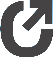 CHECK TOTALCHECK TOTALCHECK TOTALCHECK TOTALCHECK TOTALApproval:A/P Entered:Vendor #:Discount:Pay Date: